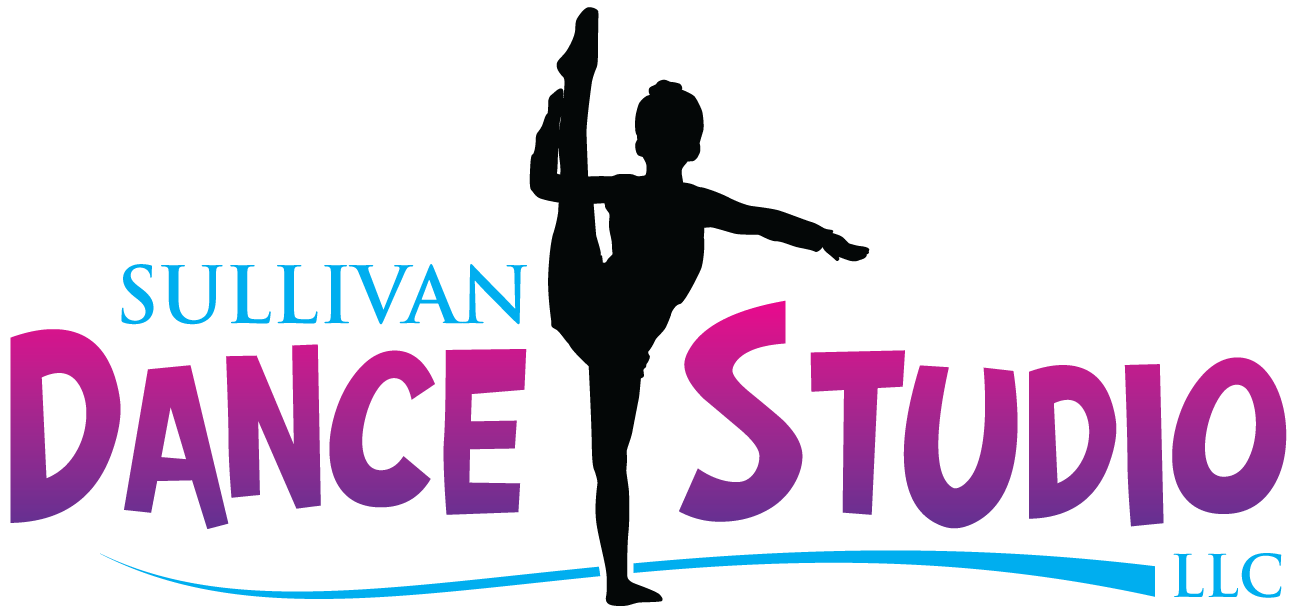 SDS Student Leader ApplicationName _____________________________________________________________Years of Dance _________		Years at Sullivan Dance Studio _________Age ______ Have you been an SDS Leader before?  	Y 	or 	NStyles of dance you currently take: _______________________________________________________________________________________________________Please write your availability down for each afternoon/evening. Think of when you have dance, school sports, school extra-curricular activities etc..Monday _____________________________________________Tuesday _____________________________________________Wednesday __________________________________________Thursday ____________________________________________Write why you want to be an SDS Leader: ________________________________________________________________________________________________________________________________________________________________________________________________________________________________________________________________________________________________________________________________________________________________________________________________________________________________________________